Imaging BasicsTo Optimize an Image, Adjust:DepthSlide your finger up and downGainSlide your finger left and rightPresetIt’s important to select the correct preset for the area of the body you are scanning by selecting the Presets button in the bottom left corner of the scan screenZoomZoom in on the image by double tapping with your finger or pinching the screen with your fingersHow to Capture/Save an Image:● Cine Images○ Use for all images unless you are measuring○ Normal cine length= 6 seconds○ Allows you to sweep the area of interest○ Utilizing Cine sweeps are helpful during the QA process○ Always Performed in two planes:■ Longitudinal sweep from left to right■ Transverse sweep from superior to inferior○ Cine images can be obtained by hitting the video camera button  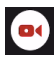 ● Still Images○ Utilized when measurements of a structure are desired○ Still images can be obtained by hitting the snowflake button  then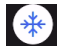 ○ Hit the camera icon to capture the image 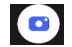 ** Always capture your area of interest in 2 planes: longitudinal andtransverse **Labeling ImagesHow to label your images:● While scanning live or while the image is frozen, press the “Actions” icon on the bottom right of the screen and choose one of the two options■ Enter free text and click “done”■ Use prefilled options list by scrolling left○ Annotations can be ‘dragged’ anywhere on the image (do not cover/obscure area of interest with your label)● Annotations can be deleted by touching the label on the screen and then clicking the small “X” to the left of it.** Best Practice: label your images so you can reference body part (ie: Knee,elbow), Left or Right side **